        What:	The Women On Target ® mission is to “...create opportunities, encourage, educate and mentor women’s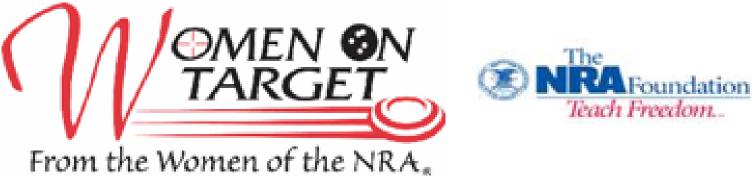 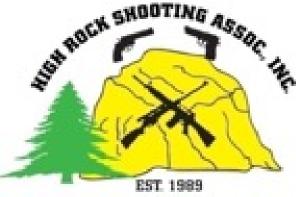 responsible participation in the recreational shooting sports...” Women On Target ® is open to all women whether they are novice or experienced shooters.Where: High Rock Shooting Range, Black Forest Road, Naugatuck State Forest, Naugatuck, CT  06770     Directions: www.highrockrange.com (Click on “Directions” link at top of page.)When: Sat, July 29, 2017. Morning Session begins at 8:30am and Afternoon Session begins at 1:00pm Agenda:   08:30 - 09:00 am	Morning Session sign-in09:00 - 09:30 am	Introduction & Mandatory Safety Briefing09:30 - 11:30 am	Pistol Shooting (multiple shooting stations)11:30 - 01:00 pm	Refreshments/Free time to explore the exhibits01:00 - 01:30 pm	Afternoon Session sign-in01:30 - 02:00 pm	Introduction & Mandatory Safety Briefing02:00 - 04:00 pm	Pistol Shooting (multiple shooting stations)Cost:	$30.00 (pre-registration required). Cost includes ear & eye protection, refreshments, targets, ammunitionand loan of firearms. (Participants MAY NOT bring their own firearms!)  Each Session is Limited to first 36 sign-ups aged 18 or older per session. Registration fee for cancellations after July 24, 2017 will be non-refundable.Contact: Judith Hardy   860-435-0883Additional Information: Please do not wear tank tops or sandals. You may bring your own baseball cap. If you are bringing a friend and would like to be paired with her, please provide her name in the space below. We will make every effort to have you and your friend paired in the same shooting group.Additional registration forms are available at http://www.highrockrange.com.Registration Form NRA Women on Target July 29, 2017 (High Rock Shooting Association) 
Send advanced registration and check payable to:High Rock Shooting Association, c/o Judith Hardy P.O. Box 1167, Sharon, CT 06069Please circle information about yourself: I will attend:	Name: _______________________________Street:                                                                                     	Morning Session  or  Afternoon SessionCity/State/Zip:__________________Telephone: (____) Email:City/State/Zip:__________________Telephone: (____) Email:never shot beforehave some shooting experienceI have my CT state Pistol Permit (not required)never shot beforehave some shooting experienceI have my CT state Pistol Permit (not required)My age is 18 or older    Fee is included – Ck # _______Name of person participating with you (if applicable).My age is 18 or older    Fee is included – Ck # _______Name of person participating with you (if applicable).